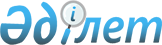 О внесении изменения в постановление Правительства Республики Казахстан от 23 февраля 2007 года № 138
					
			Утративший силу
			
			
		
					Постановление Правительства Республики Казахстан от 31 марта 2011 года № 327. Утратило силу постановлением Правительства Республики Казахстан от 31 декабря 2013 года № 1500

      Сноска. Утратило силу постановлением Правительства РК от 31.12.2013 № 1500 (вводится в действие со дня его первого официального опубликования).      Правительство Республики Казахстан ПОСТАНОВЛЯЕТ:



      1. Внести в постановление Правительства Республики Казахстан от 23 февраля 2007 года № 138 «Об утверждении Правил назначения и осуществления пенсионных выплат, государственной базовой пенсионной выплаты, выплат государственных базовых социальных пособий военнослужащим, сотрудникам органов внутренних дел, Комитета уголовно-исполнительной системы Министерства юстиции Республики Казахстан, органов финансовой полиции и государственной противопожарной службы, которым присвоены специальные звания, и на которых распространяется порядок, установленный законодательством Республики Казахстан для сотрудников органов внутренних дел» (САПП Республики Казахстан, 2007 г., № 5, ст. 68) следующее изменение:



      в Правилах назначения и осуществления пенсионных выплат, государственной базовой пенсионной выплаты, выплат государственных базовых социальных пособий военнослужащим, сотрудникам органов внутренних дел, Комитета уголовно-исполнительной системы Министерства юстиции Республики Казахстан, органов финансовой полиции и государственной противопожарной службы, которым присвоены специальные звания, и на которых распространяется порядок, установленный законодательством Республики Казахстан для сотрудников органов внутренних дел, утвержденных указанным постановлением:



      в приложении 2 к указанному постановлению:

      строку «Дата назначения пенсии « »             г.» изложить в

следующей редакции:

      «Дата назначения пенсии по полному/неполному стажу (нужное

подчеркнуть) в соответствии с пунктом   статьи     Закона          

(указать основание) « »             г.».



      2. Настоящее постановление вводится в действие по истечении десяти календарных дней после первого официального опубликования.

            Премьер-Министр

      Республики Казахстан                       К. Масимов  
					© 2012. РГП на ПХВ «Институт законодательства и правовой информации Республики Казахстан» Министерства юстиции Республики Казахстан
				